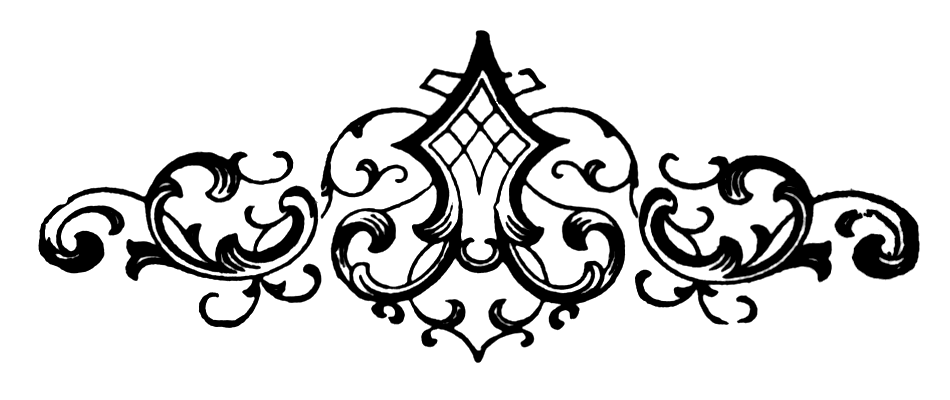 CURRICULUM VITAE 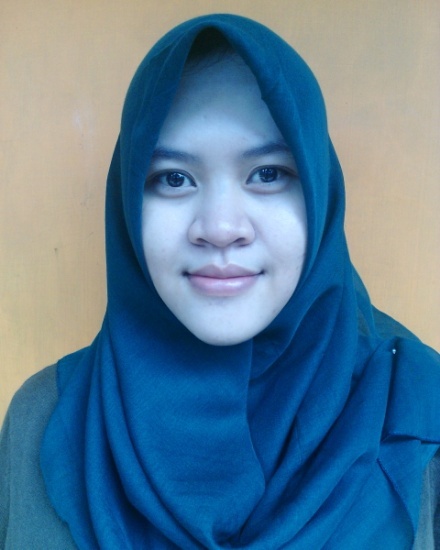 Deskripsi DiriSeorang mahasiswi yang mencintai dunia fiksi, mengagumi dunia fotografi dan menyukai dunia editing.DATA PRIBADINama				: Nazrath Nabilla AzaraJenis Kelamin 		: WanitaTempat Tanggal Lahir 	: Jakarta, 27 Februari 1996Alamat 			: Jl. Agung Raya II no 27 A rt 008/07			   	   Lenteng Agung, Jagakarsa  Jakarta SelatanTelepon	 		: 087885007874Email 			: nazrathnabilla.azara@gmail.com Pendidikan(2013 – Sekarang) Mahasiswi Politeknik Negeri Media Kreatif, Jurusan Penerbitan(2011 – 2013) SMA Sejahtera 1 Depok, Jurusan Sosial(2008 – 2010) SMP Setia Negara Depok (2002 – 2008) SDN Lenteng Agung 06 Pagi Keterampilan Menulis naskah artikel, fiksi, non fiksi, deskripsi, eksposisiEdit naskah  artikel, fiksi, non fiksi, deskripsi, eksposisiMengoperasikan Ms. Office Berbicara dan Menulis Bahasa Inggris Seminar, Training, and Kursus (2014) Penulisan Kreatif dan Jurnalistik oleh Politeknik Negeri Media Kreatif(2014) Menumbuhkan Semangat Nasionalisme Kebangsaan oleh Planet Inovasi (2014) From Zero To Hero oleh Politeknik Negeri JakartaOrganization Experience(2013 – 2014) HIMA Politeknik Negeri Media Kreatif sebagai Humas(2013 – 2014) Majalah KETIK Politeknik Negeri Media Kreatif sebagai Jurnalis(2013 – 2014) Panitia Orientasi Politeknik Negeri Media Kreatif sebagai Sekertaris(2014 – 2015) HIMA Politeknik Negeri Media Kreatif sebagai Sekertaris(2014 – Now) Junior Editor untuk Kitab Suci Bung Karno (2014 – Now) Partisipasi dalamStudy Club Bung Karno 